MEMORANDUM SHPJEGUES PËR PROJEKTRREGULLORE NR. X/ 2023 PËR PROCEDURËN E REKRUTIMIT, PRANIMIT, EMËRIMIT DHE PUNËS PROVUESE PËR PËR TË PUNËSUARIT NË ADMINISTRATËN E SISTEMIT GJYQËSOR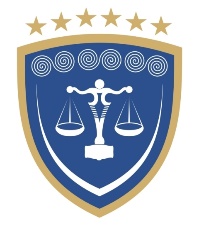 REPUBLIKA E KOSOVËSREPUBLIKA KOSOVA – REPUBLIC OF KOSOVOKËSHILLI GJYQËSOR I KOSOVËSSUDSKI SAVET KOSOVA - KOSOVO JUDICIAL COUNCIL1. Qëllimi i hartimit të aktit normativeProjekt Rregullorja Nr. X/2024 për Procedurën e Rekrutimit, Pranimit, Emërimit dhe Punës Provuese për të Punësuarit në Administratën e Sistemit Gjyqësor synon të përcaktojë kriteret dhe përcaktimin e rregullave dhe procedurave për punësimin e personelit në administratën gjyqësore, duke siguruar që ky proces të bazohet në parime të profesionalizmit, integritetit dhe barazisë gjinore në të gjitha fazat e punësimit.Projekt rregullorja përcakton disa lloje të komisioneve që themelohen për përfshirjen në këtë proces, si komisionin  e  pranimit për kategorinë̈ e ulët dhe të mesme drejtuese, komisionni  e  pranimit për pozita të kategorisë profesionale, komisionin  e  pranimit për pozita për kategorinë e specialisteve dhe komisionin  e  pranimit për pozita të kategorisë staf teknik dhe mbështetës. Çdo komision ka përgjegjësi të veçanta dhe kritere për vlerësimin e kandidatëve për pozitat e ndryshme.Procedura e pranimit sipas rregullores zhvillohet në dy (2) faza: fazën e verifikimit paraprak e cila behet nga ana e NjMBNj; dhe ,fazën e vlerësimit profesional i  cili behet nga komision  Komisioni përkatës për  vlerësimin e njohurive, aftësive dhe cilësive profesionale të kandidatëve përmes testit me shkrim dhe intervistës  me gojë.Rregullorja përcakton një minimum dhe një maksimum për sa i përket pikëve të vlerësimit të testit me shkrim dhe intervistës  me gojë. Në dispozitat e saj, ajo cakton që kandidatët duhet të marrin të paktën një numër prej 50  pikëve në fazën e testimit me shkrim.   Po ashtu, përcakton  edhe piket maksimale  prej 100 pikesh që mund të marrë një kandidat, nga tesitmi me shkrim dhe intervista me goje. Kjo siguron që procesi të jetë i drejtë.Projekt rregullorja poashtu,  përcakton hartimin e planit vjetor të personelit i cili perfshinë analizën e nevojave për personel dhe hartohet për të gjitha kategoritë e të punësuarave në administratën e sistemit gjyqësor me qëllim që Këshillit dhe sistemi gjyqësor në përgjithësi të kenë një staf të mjaftueshëm dhe të kualifikuar për të përmbushur detyrat e tyre ligjore.Rregullorja gjithashtu parashikon procedurat për menaxhimin e konflikteve të interesit, duke synuar parandalimin etij në të gjitha fazat e procesit të punësimit. Kjo rregullore siguron një proces të strukturuar dhe të drejtë për selektimin e personelit në administratën e sistemit gjyqësor të Kosovës2. Arsyetimi i aktit normativeHartimit i Projekt Rregullores Nr. X/2024 për Procedurën e Rekrutimit, Pranimit, Emërimit dhe Punës Provuese për të Punësuarit në Administratën e Sistemit Gjyqësor është paraparë i nevojshëm  për shkak të ndryshimeve ligjore, perkatësisht  pas hyrjes në fuqi të Ligjit për Zyrtarët Publik, sipas së cilit kërkohet një rregullim i veçantë për procesin e punësimit në administratën gjyqësore. Ligji, personelin në administratën e sistemit gjyqësor e kategorizon në nëpunës civil me status të veçantë, duke dhenë autorizime që procesi i pranimit dhe emërimit  të rregullohet  nga Këshillin  në perputhje me ligjin dhe aktin e veçantë të miratuar prej tij.Andaj, përmes hartimit të kësaj projekt rregullore synohet të rregullohen në mënyrë  të detajuar dhe gjithëpërfshirëse kriteret dhe rregullat për përcaktimin e procedurave për punësimin e personelit në administratën gjyqësore, pasi që deri me hyrjen ne fuqi të këtij ligji, kjo procedure është rregulluar ne përputhje me rregullativen ligjore të shërbimit civil.  Hartim i kësaj rregullore eshtë i rëndësishme për arsyet si në vijim:Së pari, hartimi i projekt rregullores ka për qëllim themelimin e një sistemi të strukturuar dhe transparent të rekrutimit, duke siguruar që sistemi i administratës gjyqësore të funksionojë në mënyrë efikase duke i  përmbushur standardet e integritetit dhe pavarësisë.Së dyti, nxjerrja e këtij akti përbën akt unifikues për sistemin e administratës gjyqësore, për rregullimin e procedurës së pranimit dhe emërimit duke filluar nga aplikimi gjerë tek puna provuese, sipas një rregullore të vetme, procedurë kjo e cila nuk ka qenë e rregulluar më parë me një akt veçantë.3. Kohëzgjatja e konsultimit publik Përmes procesit të konsultimeve me publikun, synohet transparenca dhe ofrohet mundësia e pjesëmarrjes së publikut dhe palëve të interesuara në procesin e hartimit të rregullores për procedurën e rekrutimit, pranimit, emërimit dhe punës provuese për për të punësuarit në administratën e sistemit gjyqësor Këshilli fton të gjithë profesionistët e interesuar që të paraqesin komentet apo sugjerimet e tyre, për përmirësimin e draftit të kësaj rregullore. Kohëzgjatja e konsultimit publik është pesëmbëdhjetë (15) ditë kalendarike, përkatësisht deri me 19 mars 2024.4. Informatat në lidhje me personin kontaktues për konsultim publikTë gjithë pjesëmarrësit e publikut dhe palët e interesuara  mund t’i japin komentet dhe sugjerimet e tyre brenda afatit të përcaktuar për konsultim publik për këtë draft të rregullores përmes postës elektronike në këtë e-mail adresë: kgjk@rks-gov.net